Ime škodljivca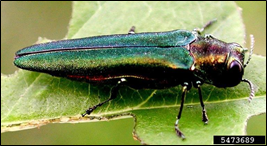 Jesenov krasnik (Agrilus planipennis Fairmaire, 1888)Sistematika red Coleoptera (hrošči), družina Buprestidae (krasniki)StatusŠkodljivec je uvrščen v prilogo I.A.I direktive Sveta 2000/29/ES ter na EPPO seznam A2. Geografska razširjenostNaravna razširjenost jesenovega krasnika je severovzhodna Kitajska, Mongolija, Korejski polotok, Japonska, Tajvan in Ruski Daljni Vzhod. Leta 2002 so ga našli v državi Michigan v ZDA, nato se je nato naglo razširil v Kanado (Ontario in Quebec) in v sosednje države ZDA, uspešno pa se širi še naprej. Leta 2003 je bil ugotovljen v Moskvi (Rusija) in od tam se je v 10 letih razširil približno 260 km proti zahodu in 460 km proti jugu. Izkoreninjenje jesenovega krasnika v Evropi ni več mogoče in najverjetneje se bo razširil v celotno območje razširjenosti jesenov v Evropi.Gostiteljske rastlineV območju naravne razširjenosti napada vse tamkajšnje vrste jesenov (npr. Fraxinus chinensis, F. japonica, F. lanuginosa) in redko tudi breste (Ulmus spp.), orehe (Juglans spp.) in oreškarje (Pterocarya spp.). V Severni Ameriki so gostitelji ameriške vrste jesenov: Fraxinus americana, F. nigra in F. pennsylvanica. V Rusiji so ga ugotovili na tujerodnem Fraxinus pennsylvanica (tega množično gojijo kot okrasno drevo v mestih, ker je izjemno dobro odporen na zimski mraz) in na naravno prisotnem velikem jesenu (Fraxinus excelsior). Ni znano, ali sta gostitelja tudi  drugi dve evropski vrsti jesenov (poljski jesen, Fraxinus angustifolia in mali jesen, F. ornus).Opis in biologija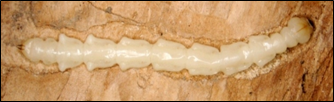 Odrasli hrošči so bleščeče smaragdno zeleni, dolgi 8-14 mm (slika 1). Izlegajo se od sredine maja do konca julija, živijo okoli 20 dni in se hranijo z jesenovim listjem. Samica odloži 60 do 90 jajčec posamično ali v skupinah v razpoke skorje gostiteljskih dreves. Po sedmih do desetih dneh se izležejo ličinke, ki so bledo rumene in na koncu razvoja dolge 26-32 mm, z značilnima rjavima hitiniziranima izrastkoma na zadku (slika 2). Drevo poškodujejo ličinke z vrtanjem 20-30 cm dolgih  serpentinastih rovov v skorji in kambiju, ki so napolnjeni z rjavo, trdno zbito črvino (slika 3). V začetku razvoja ličink so rovi ozki, z njihovo rastjo pa vedno širši (slika 3). Intenzivno se hranijo do zime in prezimijo kot bube ali pa kot ličinke, ki nato spomladi nadaljujejo z vrtanjem rovov. Bubilnica je v lesu (če je skorja tanka) ali v skorji (če je skorja debela). Izhodne odprtine hroščkov so široke 3-4 mm in imajo značilno obliko velike črke D (slika 4). Znamenja napada jesenovega krasnika težko opazimo dokler simptomi niso zelo izraziti. Včasih listi najprej rumenijo in krošnja je razredčena, posamične veje se začnejo sušiti v vrhu krošnje. Drugotni (adventivni) poganjki odganjajo na vejah in ob močnem sušenju krošnje tudi na deblu. Na skorji opazimo razpoke, pogosto jo odstranjujejo žolne, ki iščejo hrano pod skorjo.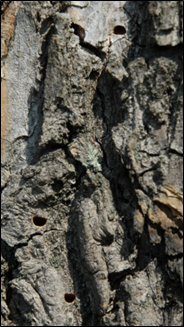 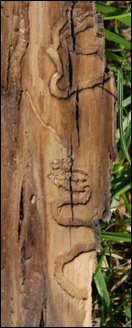 Sušenje v krošnji naglo napreduje in drevo odmre (slika 5).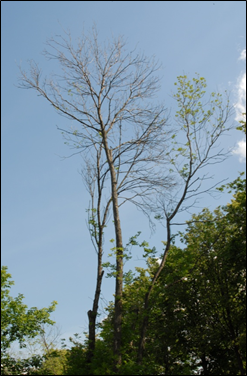 Znaki, ki omogočajo sum na napad jesenovega krasnika so:presvetljena krošnja zaradi manjših listov, listi včasih porumeneli (v vsej krošnji ali omejeno na posamične veje),razpoke skorje dolge 5-10 cm, ki nastanejo zaradi oblikovanja celitvenega tkiva okoli rovov ličink,žolne odstranjujejo skorjo in iščejo žuželke pod njo,meandrasti rovi ličink pod skorjo, dolgi do 30 cm in napolnjeni z rjavo črvino,izhodne odprtine odraslih hroščev v obliki črke D in približno 3 mm v premeru.Posebno opozorilo: od leta 2006 se veliki in poljski jesen (Fraxinus excelsior in F. angustifolia) v Sloveniji intenzivno sušita zaradi jesenovega ožiga, ki ga povzroča gliva Chalara fraxinea (Hymenoscyphus pseudoalbidus). Simptomi te bolezni so zelo podobni simptomom napada jesenovega krasnika, zato moramo iskati specifične simptome za škodljivca, to pa so: serpentinasto zaviti rovi pod skorjo in izhodne odprtine v obliki črke D.V Evropi nobena vrsta krasnikov ne živi zgolj v jesenih, zato vsaka najdba značilnega tipa ličinke, značilnih rovov krasnikov ali značilnih izhodnih odprtin v obliki črke D omogoča sum na jesenovega krasnika.Gospodarska škodaJesenov krasnik se lahko naseli in razvija v vitalnih, neoslabljenih drevesih in v nekaj letih povzroči njihovo odmiranje. Na Kitajskem napada predvsem drevesa na robovih sestojev ali  posamična na prostem, vendar lahko v namnožitvah povzroči tudi sušenje celih sestojev dovzetnih dreves. V Severni Ameriki napada jesene v gozdnih sestojih in v urbanih predelih, mlada in stara drevesa. Običajno napadena drevesa odmrejo v treh do štirih  letih po začetku napada, pri močnem napadu pa že v enem ali dveh letih. Zaradi tega povzroča jesenov krasnik izgubo jesenovega lesa, ki je splošno uporaben za številne proizvode, npr. pohištvo, parket, športna orodja, lestve, ročaji za orodja itd. Povzroča množično sušenje dreves v urbanih predelih, kjer različne vrste jesenov in njihovih različkov uporabljajo kot okrasna drevesa v parkih, vrtovih in obcestnih nasadih. Jeseni so pomembni gradniki gozdnih združb v gospodarskih gozdovih in zaradi napada jesenovega krasnika bo vrstna sestava teh gozdov spremenjena, zmanjšana bo njihova biotska raznolikost.Poti prenosa Odrasli hrošči A. planipennis so dobri letalci, letijo lahko tudi več kot 1 km. Ker so majhni in lahki, jih lahko prenese na večje razdalje tudi veter. Človek lahko prenaša jesenovega krasnika z rastlinami (rastline za sajenje, vključno z bonsaji, lahko vsebujejo vse razvojne stopnje krasnika) ali njihovimi deli (veje, lubje). Glavni vir prenosa v mednarodni trgovini so lesni proizvodi (les, lesni pakirni material, lesni sekanci, les za kurjavo), ki vsebujejo skorjo.Fitosanitarni ukrepi Posebne zahteve: omejitve veljajo pri uvozu pošiljk gostiteljskih rastlin za A. planipennis ter njihovega lesa in lubja  s poreklom iz tretjih držav, kjer je škodljivec navzoč: Kanada, Kitajska, Ljudska demokratična republika Koreja, Japonska, Mongolija, Republika Koreja, Rusija, Tajvan in ZDA. Take pošiljke mora spremljati fitosanitarno spričevalo in sicer pošiljke rastlin, razen plodov in semen, vendar vključno z rezanimi vejami z listjem ali brez njega, ter pošiljke lesa, izoliranega lubja in predmetov iz lubja, naslednjih rastlinskih vrst:  Fraxinus, Juglans ailantifolia, Juglans mandshurica, Ulmus davidiana in Pterocarya rhoifolia. Izpolnjene morajo biti tudi posebne zahteve iz priloge IV.A.I.Gozdarski inštitut Slovenije (GIS), Oddelek za varstvo gozdov, Večna pot 2, 1000 Ljubljana. http://www.zdravgozd.si/,  http://www.gozdis.si/ , in Uprava Republika Slovenije za varno hrano, veterinarstvo in varstvo rastlin, Dunajska cesta 22, 1000 Ljubljana. http://www.uvhvvr.gov.si/si/o_uvhvvr/ 